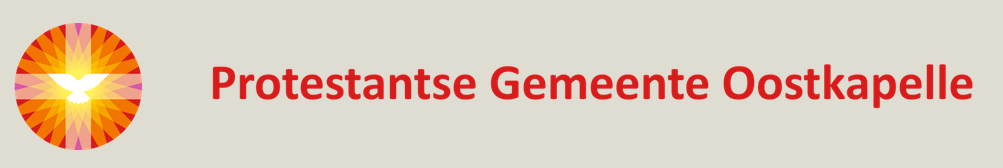 Orde van dienst voor de morgendienst.Orgelspel/voorzang: Bewerkingen van lied 556 "Alles wat over ons geschreven is" van Wybe KooijmansWelkom door de ouderling van dienstIntochtslied Psalm 98: 1 en 4 https://youtu.be/9MLH-Bge9aAStilgebedVotum en GroetZingen: NLB 314 https://youtu.be/6OyvCyFB32kGebed van de Zondag/gebed  bij de opening van het WoordZingen: NLB 885  https://youtu.be/nHuI16x2Wx4Schriftlezingen : Jona 3: 1-5;  3: 10-4:11  en  Lukas 11: 29,30Verkondiging: Gods genade gaat verder dan jou lief is !Meditatief orgelspel: Bewerking van gezang 179 liedboek 1973 " Wie heeft op aard de prediking gehoord" door Bram BeekmanZingen: OPW 428  https://youtu.be/wuGVrIUHik0Dank-en voorbedenCollecte(n)Zingen: NLB 425   https://youtu.be/TSri-mxLCUcZegenOrgelspel na de dienst: een bewerking van lied 517  "Christus uit God geboren " J.S.Bach